CORPORACIÓN EDUCACIONAL  A&GColegio El Prado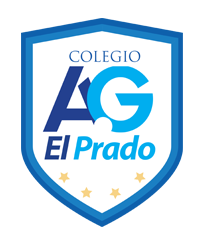 www.colegioelprado.cldireccioncolegioelprado@gmail.comProfesor(a): Claudio Muñoz Valenzuela                                                                      CURSO: 5 NAME (nombre): _____________________________________________              DATE (fecha): ________
1) Complete the information with the clues. Then, translate the text into Spanish.    (Completa  la información con las pistas. Luego, traduce el texto a español)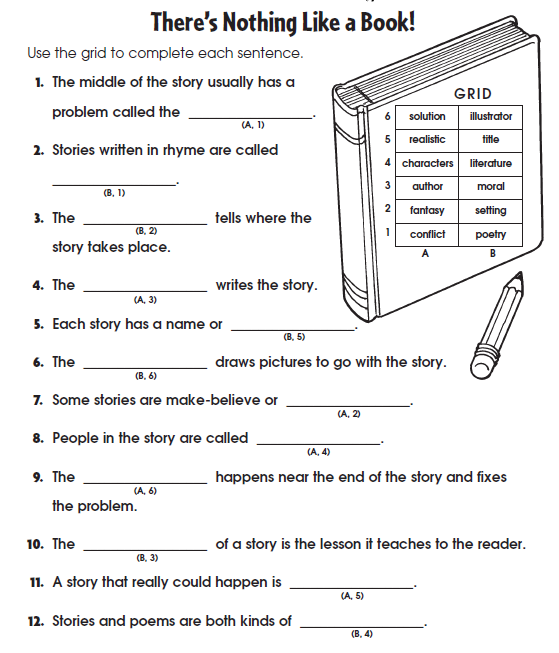 2) Translate the text above into Spanish.   (traduce el texto de arriba a Español)			THERE’S NOTHING LIKE a BOOK3)	Descifra el nombre y luego pinta las figuras geométricas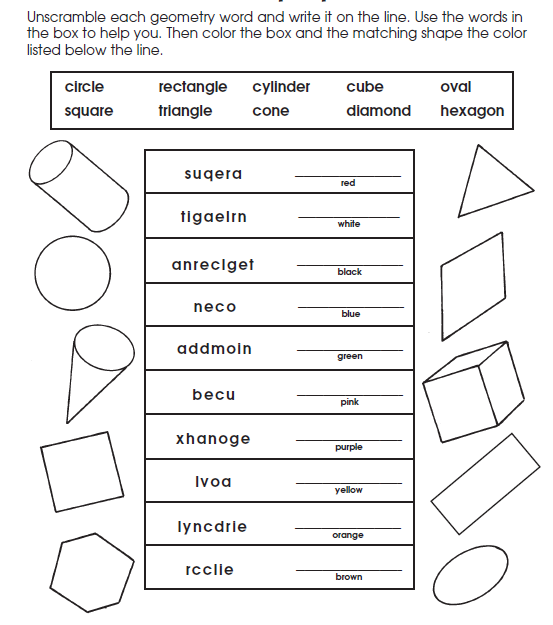 4)	Lee el texto sobre delfines, luego responde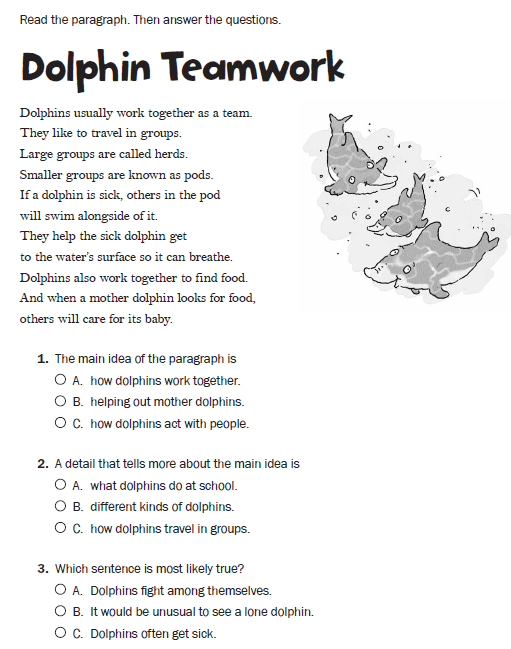 